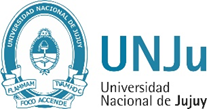 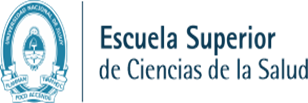 Universidad Nacional de JujuyEscuela Superior  de SaludCarrera de Enfermería UniversitariaCatedra - Enfermería del Adulto y el Adulto MayorDocente: JTP Lic. Cruz, Claudia MabelCRITERIOS E INDICADORES PARA EVALUAR LAS ACTIVIDADESEVALUCION: Los trabajos se evaluarán según la presentación si es individual o grupal, si corresponde defensa del trabajo la nota es individual por más que lo hayan realizado grupalmente. ¡Muchas Gracias!CRITERIOSINDICADORES1.- Presentación en tiempo y formaEntregado en el día acordado2.-Prolijidad y ordenLectura legible, trabajo ordenado. Letra arial 11 ,  Espaciado: Interlineado 1.5 y texto alineado a la izquierda, justificado. Márgenes: 3 cm. Margen izquierdo, 2cm margen derecho, 2 cm margen superior y 2 cm margen inferior en toda la hoja.3.-Analisis e interpretación de consignasFundamenta coherentemente sus respuestas con claridad y precisión.-4.-Vocabulario y LenguajeSin repetición de frases, y/o palabrasCambio de consonantes y/o VocalesSignos de puntuación, uso de comas, puntos etc.-